				      USE NETBALL CARNIVAL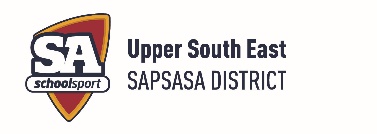 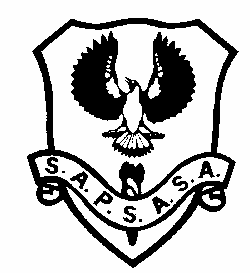 Wednesday 28th April 2021NARACOORTE TOWN COURTSTeams should meet at the Naracoorte Town Courts at 9:45amPlay will start at 10:00am sharpAll players must bring their own water. There is no sharing of food.All players must have a number clearly written on both arms (this is listed next to their name on the team sheet emailed to and handed out by the SAPSASA coordinators)All coaches need to have completed the COVID-19 online Infection Control TrainingGames will consist of 4 x 8 minute quarters (2 min first and third quarter break, 3 min half time break)Games will be centrally timed – no injury stoppageA barbecue and coffee van will be available – players are asked to bring their own lunch and drinksAll attendees must practice appropriate social distancing1 – FEVER2 – THUNDERBIRDS3 – VIXENS4 –  LIGHTNING       5 – MAGPIES     6 – FIREBIRDS     7-SWIFTS      8-GIANTS       9-DIAMONDS       5 – MAGPIES     6 – FIREBIRDS     7-SWIFTS      8-GIANTS       9-DIAMONDS       5 – MAGPIES     6 – FIREBIRDS     7-SWIFTS      8-GIANTS       9-DIAMONDS       5 – MAGPIES     6 – FIREBIRDS     7-SWIFTS      8-GIANTS       9-DIAMONDS       5 – MAGPIES     6 – FIREBIRDS     7-SWIFTS      8-GIANTS       9-DIAMONDSYEAR 6YEAR 710.0010:5511.50LUNCH  BREAK1.001.55Court 15 v 65 v 71 v 4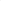 LUNCH  BREAKYr 6 (1st vs 2nd placing)6 v 7Court 27 v 86 v 92 v 3LUNCH  BREAKYr 6 (3rd vs 4th placing)8 v 9Court 31 v 21 v 36 v 8LUNCH  BREAK5 v 8Court 43 v 42 v 45 v 9LUNCH  BREAK7 v 99-Bye8-Bye 7-ByeLUNCH  BREAK6-Bye5-Bye